  Светлое Воскресение Христово названо Пасхой и считается главным праздником   Христианской церкви. Воспоминания о страданиях и воскресении Христа легли в  церковную обрядность Страстной недели,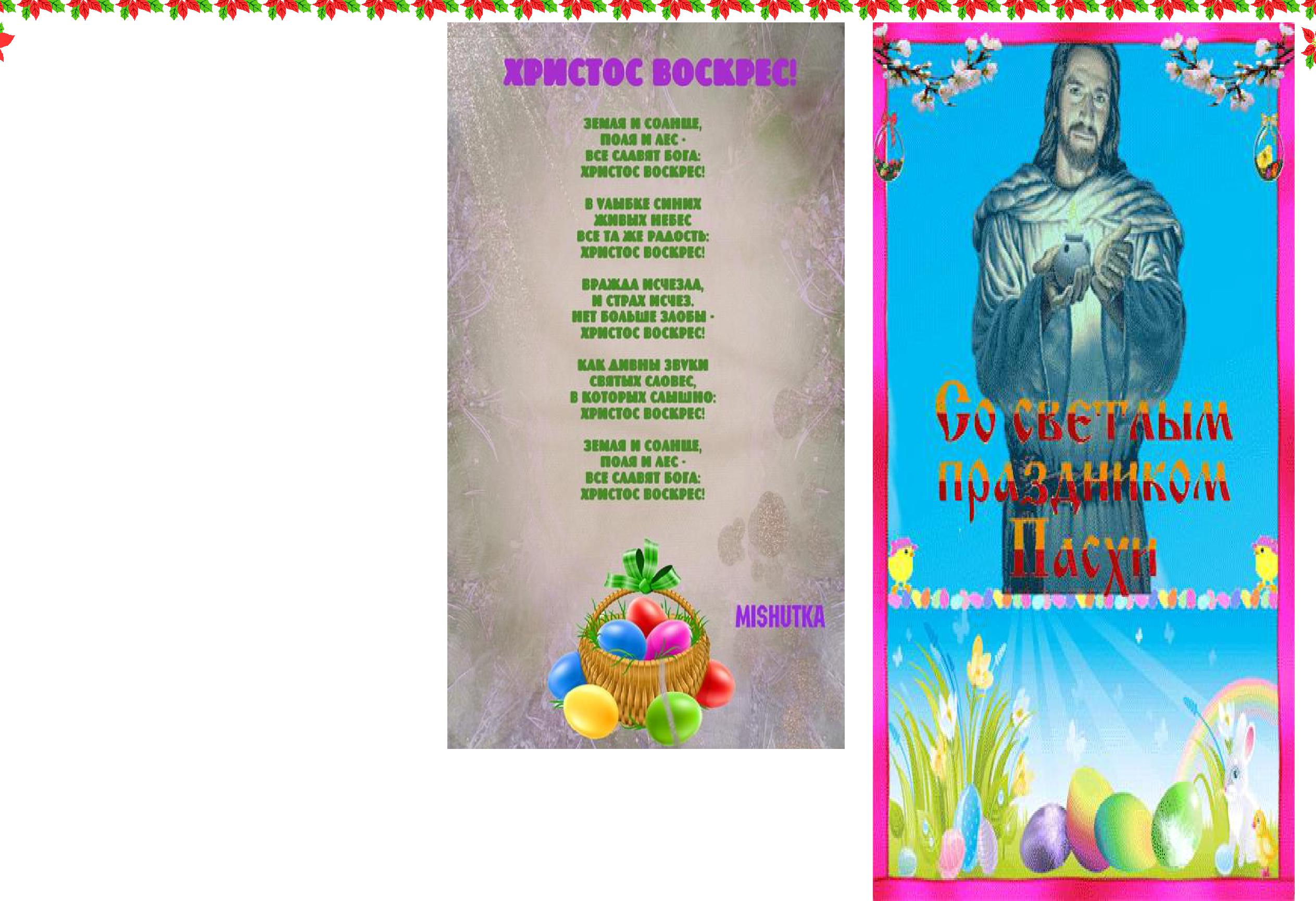 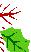 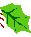 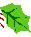 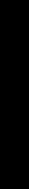 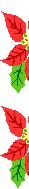 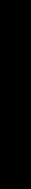 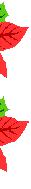 поста и Святой недели Пасхи.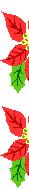 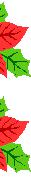 От весеннего языческого праздника христианская Пасха взяла ритуал освящения куличей, изготовление творожной пасхи, крашение яиц.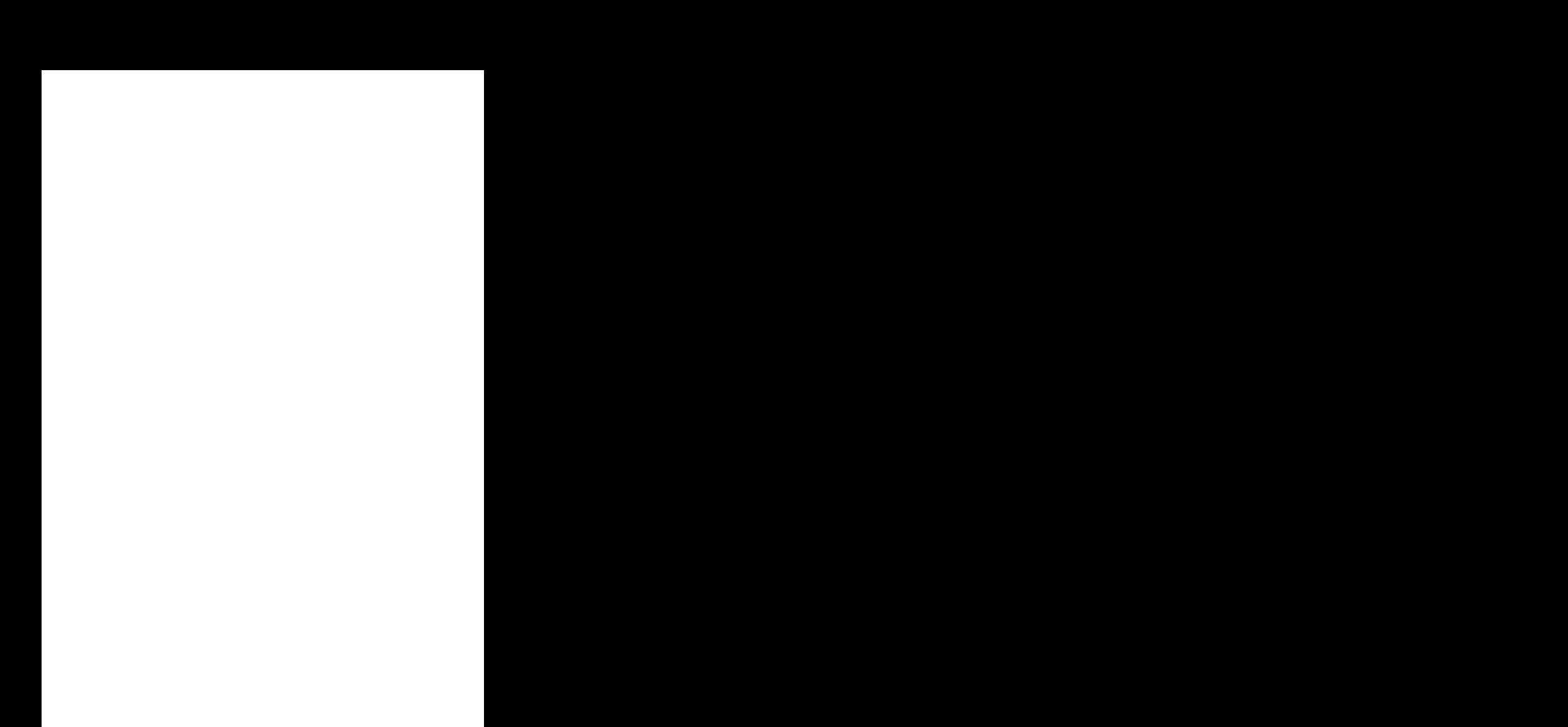 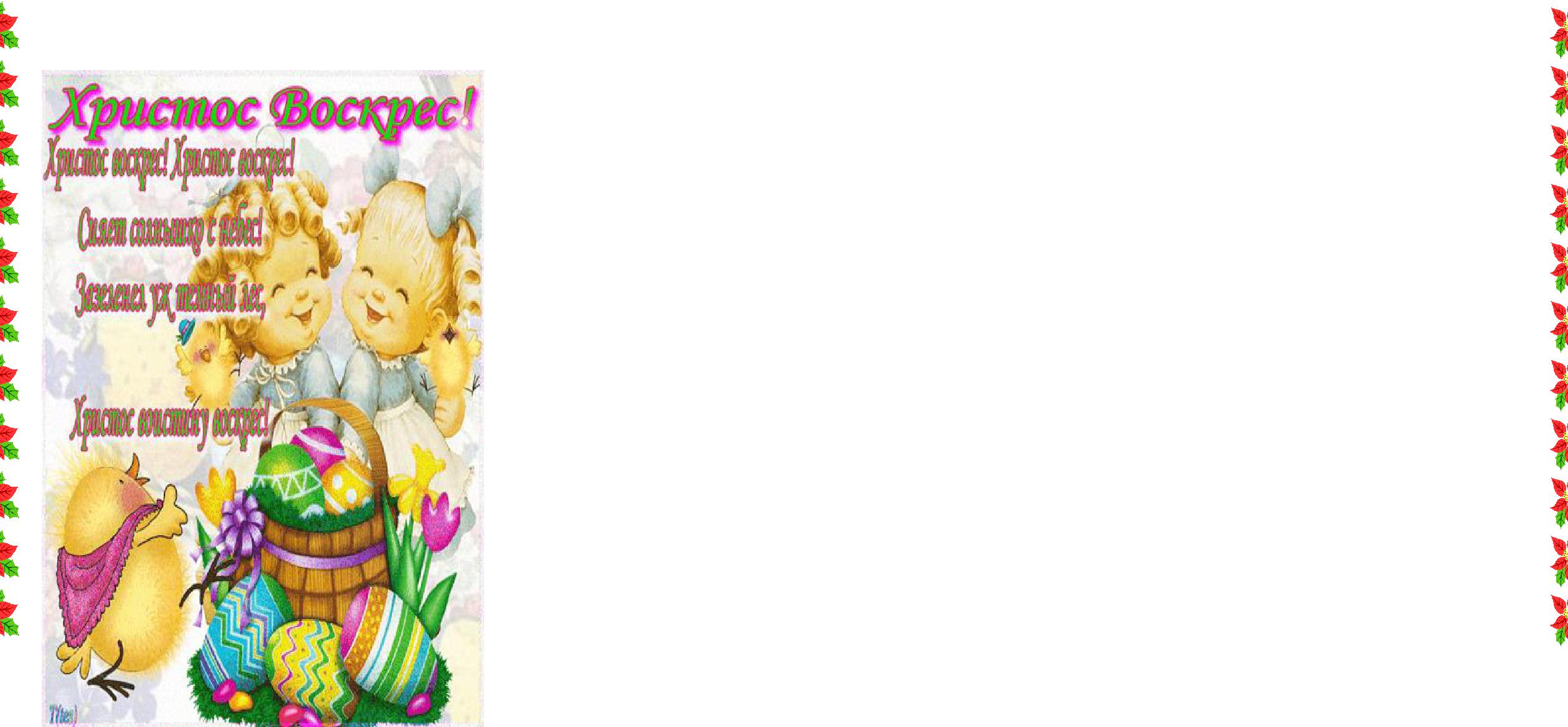 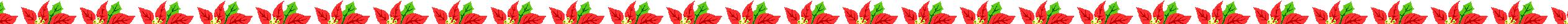  Пасха или Праздник Светлого Христова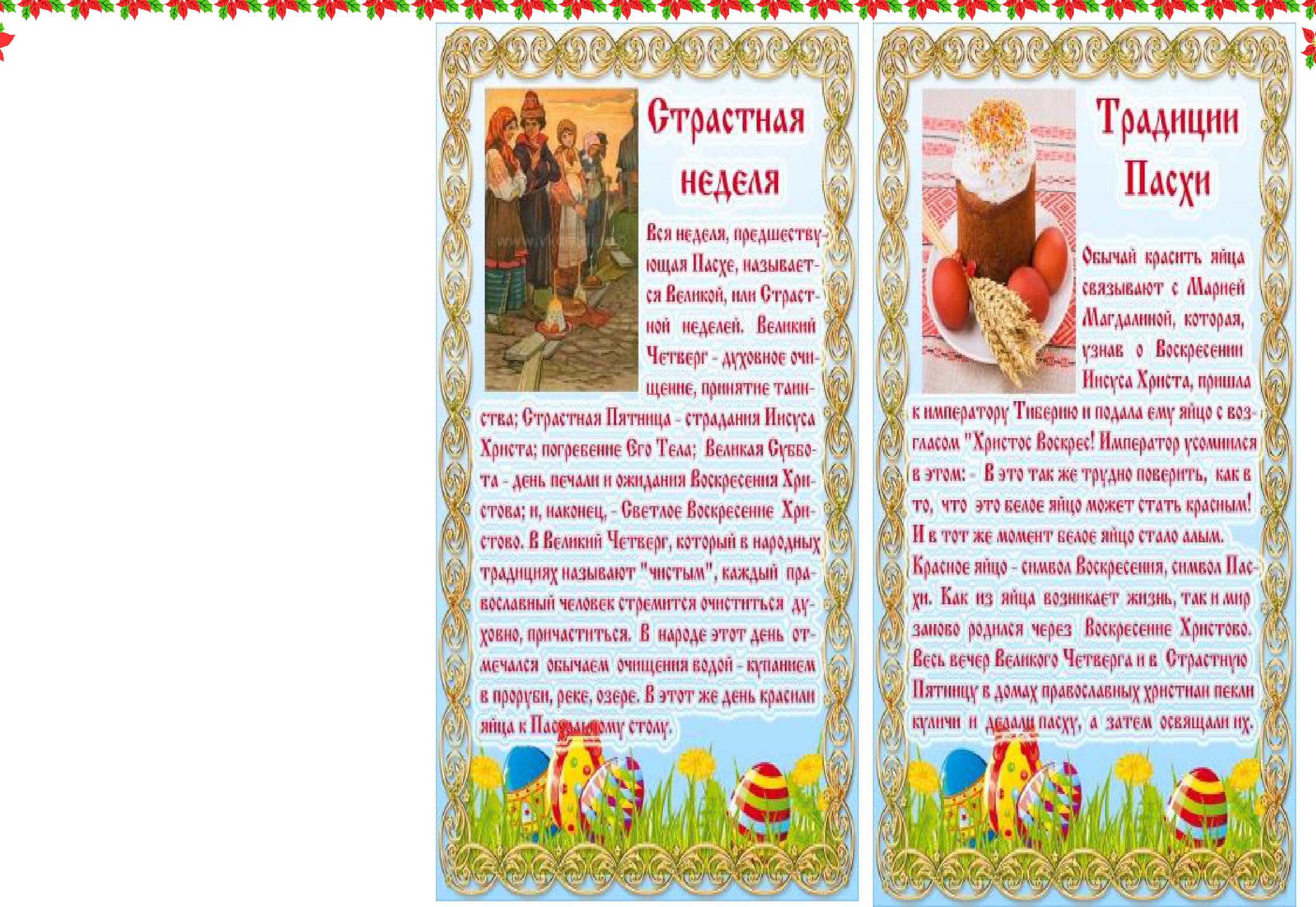 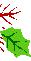 Воскресенья - один из самых главных  праздников года для всех православных  христиан.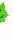 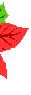 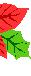 Само слово произошло от греческого и обозначает "избавление". Праздник Пасхи приходится всегда на весну.Полюбуйтесь, какая красота.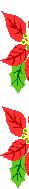 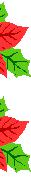 На землю сходит светлыйпраздник Пасхи,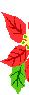 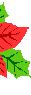 Волшебнее любой волшебной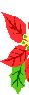 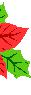 сказки,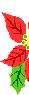 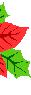 Чудеснее любых земных чудес: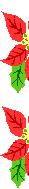 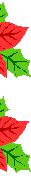 Христос воскрес!Воистину воскрес!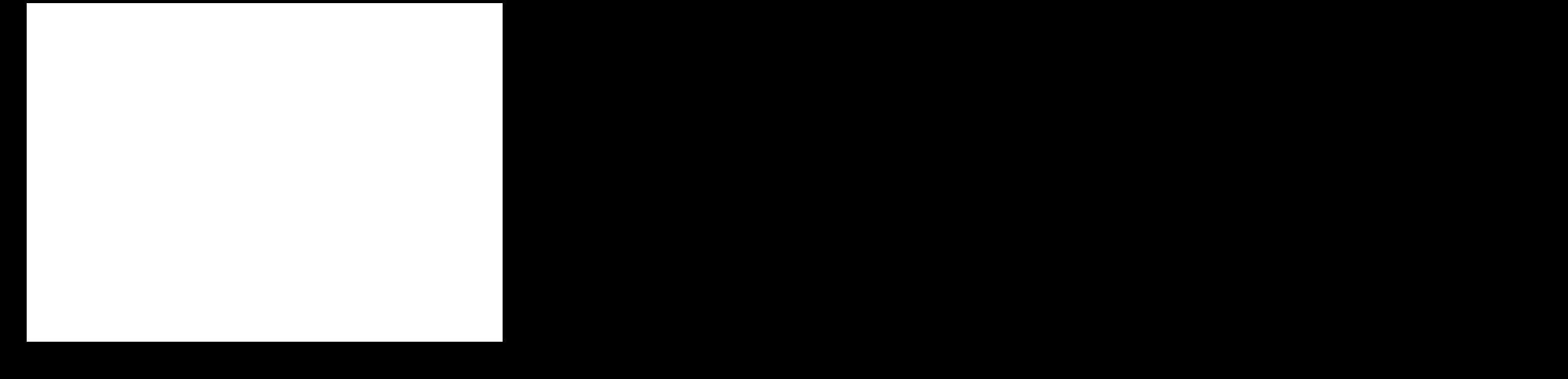 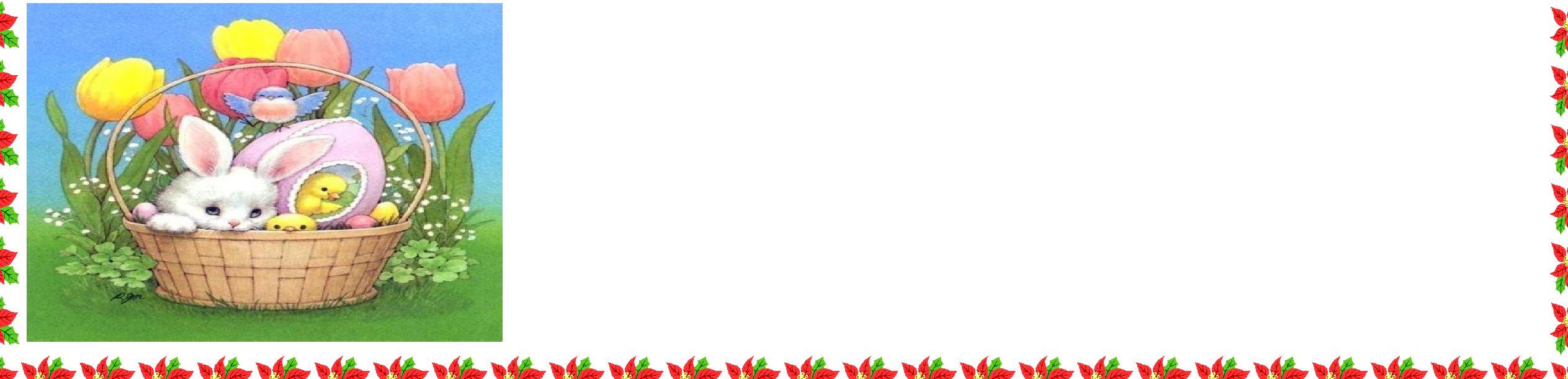 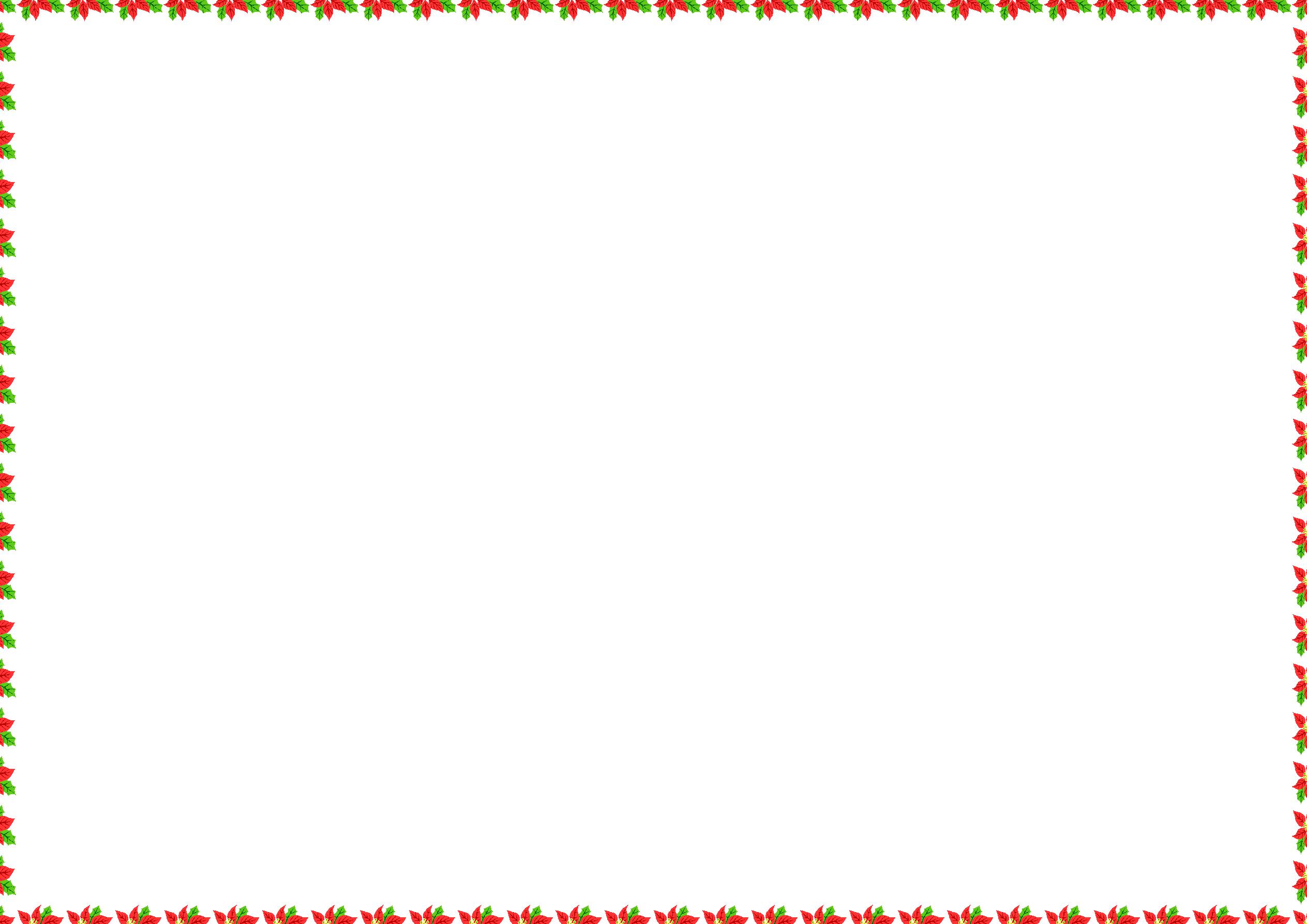 